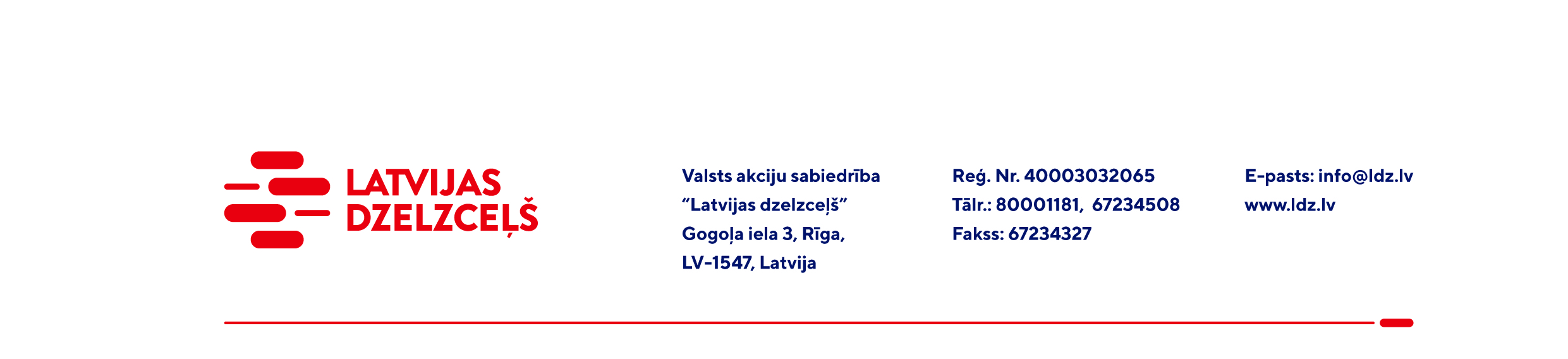 UZAICINĀJUMs komercpiedāvājuma iesniegšanaiValsts akciju sabiedrības “Latvijas dzelzceļš” Elektrotehniskā pārvalde organizē tirgus izpēti “Impregnēto koka stabu piegāde” saskaņā ar zemāk pievienoto sarakstu un noteiktām kvalitātes prasībām (pielikumā), tādēļ aicinām Jūs, ieinteresētības gadījumā, iesniegt savu komercpiedāvājumu:* Piegādes adreses: ! Piedāvājumu var iesniegt gan par visu tirgus izpētes priekšmetu kopumā, gan par atsevišķām tā pozīcijām. Lūdzu norādīt, ja komercpiedāvājums ir spēkā piedāvātajām pozīcijām kopumā, pretējā gadījumā Pasūtītājs patur tiesības tirgus izpētes rezultātā veikt darījumu par atsevišķām pozīcijām.Preces piegādes termiņš: 2 (divi) mēneši no līguma noslēgšanas dienas.Samaksas nosacījumi: apmaksa tiek veikta 30 kalendāra dienu laikā no rēķina saņemšanas dienas.Piedāvājuma (preču pozīciju) cenā jābūt iekļautiem visiem izdevumiem, atlaidēm, transportēšanas, pārkraušanas un administratīvām izmaksām, t.sk. nodokļiem (izņemot PVN), saskaņā ar Latvijas Republikas tiesību aktiem, apdrošināšanas maksai, u.c.Lūdzam Jūs līdz 2024.gada 23.februārim atsūtīt komercpiedāvājumu ar paraksttiesīgās personas parakstu uz VAS “Latvijas dzelzceļš” elektroniskā pasta adresi: ep@ldz.lv.Pielikumā: Koka stabu kvalitātes prasības.Šīs tirgus izpētes mērķis ir informācijas iegūšana nepieciešamās preces iegādes iespēju apzināšanai un nerada VAS “Latvijas dzelzceļš” pienākumu veikt darījumu par tirgus izpētē noteikto priekšmetu.Uzaicinājumā minētos personas datus to saņēmējs drīkst apstrādāt tikai saskaņā ar Fizisko personu datu apstrādes likuma prasībām.Pielikums uzaicinājumam uz tirgus izpēti“Impregnēto koka stabu piegāde”KOKA STABU KVALITĀTES PRASĪBASKoksnes kvalitātes prasības:Stabus ražo no slaidiem priedes stumbriem, izmantojot stumbra apakšējo vai vidus daļu, kura apaļā lietkoksne ir no veselas un labi augušas priedes. Stumbra galotnes posmi, kā arī no vējgāzēm krituši stumbri balstu ražošanai nav izmantojami.Stumbru aplievas biezums ir ne mazāks par 2,5 cm.Zari un puni atzāģēti līdz ar stumbru.Stumbru gali nozāģēti taisni. Pieļaujamā novirze no perpendikularitātes ir līdz 1/10 (10%) no stumbra caurmēra attiecīgajā galā.Stumbri ir izzāģēti 7, 9, 10, 11, 12 m garumā ar garuma novirzi +10 cm.Balstiem jāatbilst noteikumiem par Latvijas būvnormatīvu LBN 206-14 “Koka būvkonstrukciju projektēšana” (Ministru kabineta 2014.gada 23.decembra noteikumi Nr.793 “Noteikumi par Latvijas būvnormatīvu LBN 206-14 "Koka būvkonstrukciju projektēšana"”). Vainas un to pieļaujamie lielumi:Koka stabu piesūcināšanas prasības:Stabu piesūcināšana notiek autoklāvā ar vakuuma – spiediena – vakuuma metodi, kurā tiek izmantots koksnes ķīmiskais aizsardzības līdzeklis (KĶAL).Jāizmanto koksnes ķīmisko aizsardzības līdzekli, kas atbilst noteikumiem par bīstamo ķīmisko vielu un bīstamo ķīmisko produktu lietošanas un tirdzniecības ierobežojumiem un aizliegumiem.  Balstu piesūcināšanā noteiktas šādas prasības:aplievas mitrums pirms piesūcināšanas ir W=255%;pirmreizējā vakuuma, kas nav mazāks kā – 0,8 bar, izturēšanas laiks 40...60min;darba šķīduma spiedienu 12 bar iztur līdz aprēķinātā darba šķīduma daudzuma iespiešanai;otrreizējā vakuuma, kas nav mazāks kā – 0,8bar, izturēšanas laiks 20...40min;piesūcināšanas darba šķīduma optimālā temperatūra ir 19 ... 28oC;balsta aplievā iespiestā KĶAL daudzums ir ne mazāks par 9,0 kg/m3;balsta piesūcināšanas dziļums ir pilna aplieva.Balstu kalpošanas laikam pēc piesūcināšanas jābūt ne mazākam kā 35 gadi.Nr. p.k. Preces nosaukums, specifikācijaMēr-vienībaDaudzums*Daudzums*Daudzums*Cena par vienību, EUR (bez PVN)Summa, EUR (bez PVN)Nr. p.k. Preces nosaukums, specifikācijaMēr-vienībaEPR-1EPR-2KOPĀCena par vienību, EUR (bez PVN)Summa, EUR (bez PVN)1.Impregnēti stabi (garums 9m, diametrs tievgalī 160mm)gab.90902.Impregnēti stabi, (garums 11m, diametrs tievgalī 190mm)gab.2012323.Impregnēti stabi (garums 12m, diametrs tievgalī 200mm)gab.55KOPĀ:KOPĀ:KOPĀ:KOPĀ:KOPĀ:KOPĀ:KOPĀ:Rīgas reģionālais centrs (EPR-1):Krūzes iela 47a, Rīgā;Daugavpils reģionālais centrs (EPR-2):1.Pasažieru ielā 12, Daugavpilī.Koksnes vainasPieļaujamie lielumiZari:Zari:Veseli saauguši, nokaltuši, melniPieļauj vienu zaru ar diametru ne lielāku par 1/3 no stumbra diametra mērīšanas vietā vai zaru grupu, kas augusi vienā augstuma līmenī ar diametru ne lielāku par 2/3 no stumbra diametra.TrupējušiNepieļaujamiPadēlsNepieļaujamsStumbra formas vainas:Stumbra formas vainas:Raukums   Pieļauj līdz 1cm uz metruVienpusīgā līkumainībaPieļauj tik lielā apmērā, lai taisne, kas savieno stumbra resgaļa un tievgaļa centrus, visā stumbra garumā atrastos stumbra iekšpusēSaliktā līkumainībaNepieļaujamaKoksnes uzbūves vainas:Koksnes uzbūves vainas:GreizšķiedrainībaPieļaujama līdz 2cm uz metruDvīņserdeNepieļaujamaPlaisas:Plaisas:Sala, zibens un gredzenveida plaisas  NepieļaujamasSerdes plaisasPieļaujamas līdz 1/3 no caurmēraIeaugumi un mehāniski bojājumi:Ieaugumi un mehāniski bojājumi:Izrāvumi, atšķēlumiPieļaujami ārpus tievgaļa cilindra diametra, atšķeltajai koksnei jābūt atdalītai no stumbraAtsveķošanas brūces, saussāni un vēzis    NepieļaujamiApdegusi koksneNepieļaujamaKukaiņu bojājumiNepieļaujamiSēņu bojājumi:Sēņu bojājumi:Kodola trupe un dobumi NepieļaujamiKodola iekrāsojumiNepieļaujamiAplievas trupeNepieļaujamaZilējums un citi aplievas iekrāsojumiNepieļaujami